БІЛОЦЕРКІВСЬКА МІСЬКА РАДАКИЇВСЬКОЇ ОБЛАСТІР І Ш Е Н Н Явід 29 червня 2017р.								№ 964-34-VIIПро припинення терміну дії договору оренди землі від 17 жовтня 2006 року фізичній особі – підприємцю Марушевській Раїсі ІванівніРозглянувши заяву фізичної особи - підприємця, протокол постійної комісії з питань  земельних відносин та земельного кадастру, планування території, будівництва, архітектури, охорони пам’яток, історичного середовища та благоустрою від 01 червня 2017 року № 88, відповідно до  ст. 12, п. е) ч.1 ст. 141 Земельного кодексу України,  ст. 31 Закону України «Про оренду землі», п. 34 ч. 1 ст. 26 Закону України «Про місцеве самоврядування в Україні», міська рада вирішила:          1. Відмовити в припиненні договору оренди землі з фізичною особою - підприємцем Марушевською Раїсою Іванівною під розміщення майстерні по ремонту одягу по провулку Академічному, 1 площею 0,0033 га, який укладений 17 жовтня 2006 року на підставі підпункту 6.1 пункту 6 рішення міської ради від 21 серпня 2006 року за № 90 четвертої сесії міської ради п’ятого скликання „Про попереднє погодження місця розташування об’єкту, надання земельних ділянок в оренду, постійне користування та у власність», та зареєстрований в Київській регіональній філії №4 Державного підприємства «Центр державного земельного кадастру» від 17 жовтня 2006 року № 040601100642, відповідно до п. е) ч. 1  ст. 141 Земельного кодексу України, у зв’язку з продовженням здійснення підприємницької діяльності на даній земельній ділянці.2. Контроль за виконанням цього рішення покласти на постійну комісію з питань  земельних відносин та земельного кадастру, планування території, будівництва, архітектури, охорони пам’яток, історичного середовища та благоустрою.Міський голова                                          	         Г.А. Дикий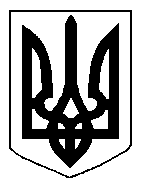 